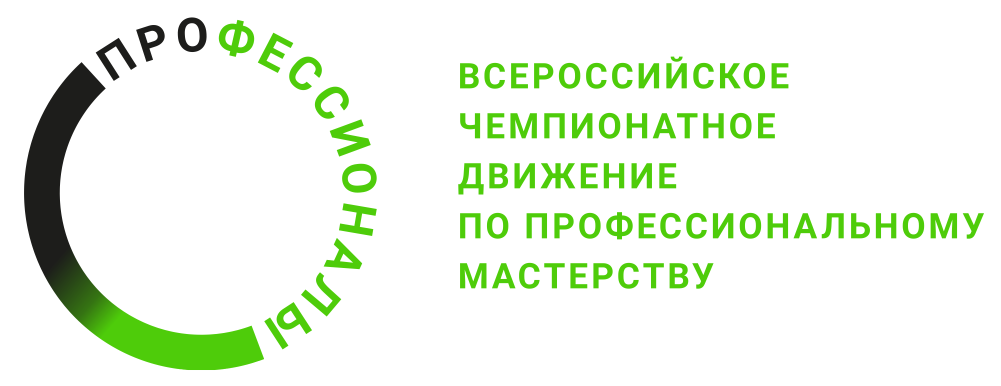 ПРОГРАММА ПРОВЕДЕНИЯРегионального  этапа чемпионата (наименование региона)по компетенции Эстетическая косметология
ЮниорыОбщая информацияОбщая информацияПериод проведенияМесто проведения и адрес площадкиФИО Главного экспертаКонтакты Главного экспертаД-2  / «___» ___________ 2023 г.Д-2  / «___» ___________ 2023 г.09:00-11:30•	Регистрация экспертов.•	Инструктаж по ТБ и ОТ.•	Чемпионат экспертов по выполнению одного из модулей.11:30-12:00Технический перерыв12:00-13:00•	Распределение ролей в команде экспертов.•	Внесение 30% изменений ознакомление с площадкой.•	Ознакомление с конкурсной и нормативной документацией.•	Подписание протоколов13.00-14.00ОбедД-1  / «___» ___________ 2023 г.Д-1  / «___» ___________ 2023 г.09:00-11:30•	Регистрация экспертов и участников.•	Инструктаж по ТБ и ОТ экспертов и участников.•	Мастер -класс от экспертов по модулям КЗ..11:30-12:00Технический перерыв12:00-13:00•	Ознакомление с конкурсной и нормативной документацией.•	Ознакомление участников с 30% изменениями в КЗ. •	Ознакомление с площадкой.•	Подписание протоколов13.00-14.00ОбедД1  / «___» ___________ 2023 г.Д1  / «___» ___________ 2023 г.10:00-10:45Регистрация конкурсантов и экспертов, инструктаж по ТБ и ОТ. Проверка тулбокса.10:45 - 11:00Брифинг11:00 -14:00Демонстрация конкурсного заданияВыполнение комплекса косметических услуг по уходу за кожей лица, шеи и зоны декольте (инвариатив) 1,5 часаВыполнение комплекса косметических услуг СПА-уходу за телом. «Шоколадная фантазия» (инвариатив) 1,5 часа14:00- 15:00Обед15:00 -15:15Брифинг15:15-16:15Демонстрация конкурсного заданияМакияж как пост-уход (инвариатив) 1 час16:15 – 18:00Проведение оценкиВнесение оценок  в системуД2  / «___» ___________ 2023 г.Д2  / «___» ___________ 2023 г.10:00-10:45Регистрация конкурсантов, инструктаж по ТБ и ОТ. Проверка тулбокса.10:45 - 11:00Брифинг11:00 - 14:00Демонстрация конкурсного заданияЕвропейский маникюр с покрытием ногтей красным лаком (вариатив). 1,5 часаЕвропейский педикюр с покрытием ногтей красным лаком (вариатив) 1,5 часа14:00 -15:00Обед15:00 -15:15Брифинг15:15 – 16:15Демонстрация конкурсного заданияУдаление нежелательных волос на голенях / руки сахарной пастой/воском. (инвариатив) 1 час 16:15 -18:00Проведение оценкиЗанесение оценок в систему/мастер-класс для участниковД3  / «___» ___________ 2023 г.Д3  / «___» ___________ 2023 г.09:30-09:4509:45-10:0010:00-10:1510:15-13.0013:00-14:0014:30-17:3014:00-19:00